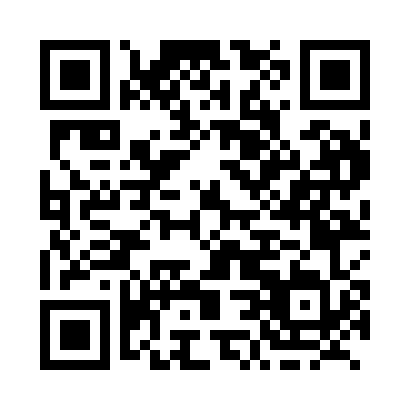 Prayer times for Goldstream, British Columbia, CanadaWed 1 May 2024 - Fri 31 May 2024High Latitude Method: Angle Based RulePrayer Calculation Method: Islamic Society of North AmericaAsar Calculation Method: HanafiPrayer times provided by https://www.salahtimes.comDateDayFajrSunriseDhuhrAsrMaghribIsha1Wed4:095:541:116:158:3010:152Thu4:075:521:116:168:3110:173Fri4:045:501:116:178:3210:194Sat4:025:491:116:188:3410:215Sun4:005:471:116:198:3510:236Mon3:575:461:116:208:3710:267Tue3:555:441:116:218:3810:288Wed3:535:431:116:218:3910:309Thu3:505:411:116:228:4110:3210Fri3:485:401:116:238:4210:3411Sat3:465:381:116:248:4410:3712Sun3:445:371:116:258:4510:3913Mon3:415:361:116:258:4610:4114Tue3:395:341:116:268:4810:4315Wed3:375:331:116:278:4910:4516Thu3:355:321:116:288:5010:4817Fri3:335:301:116:298:5110:5018Sat3:315:291:116:298:5310:5219Sun3:295:281:116:308:5410:5420Mon3:265:271:116:318:5510:5621Tue3:245:261:116:328:5610:5822Wed3:225:251:116:328:5811:0123Thu3:215:241:116:338:5911:0324Fri3:195:231:116:349:0011:0525Sat3:175:221:116:349:0111:0626Sun3:165:211:116:359:0211:0727Mon3:165:201:116:369:0311:0828Tue3:165:191:126:369:0411:0829Wed3:155:191:126:379:0511:0930Thu3:155:181:126:389:0611:0931Fri3:155:171:126:389:0711:10